МУНИЦИПАЛЬНОЕ БЮДЖЕТНОЕ ОБЩЕОБРАЗОВАТЕЛЬНОЕ УЧРЕЖДЕНИЕ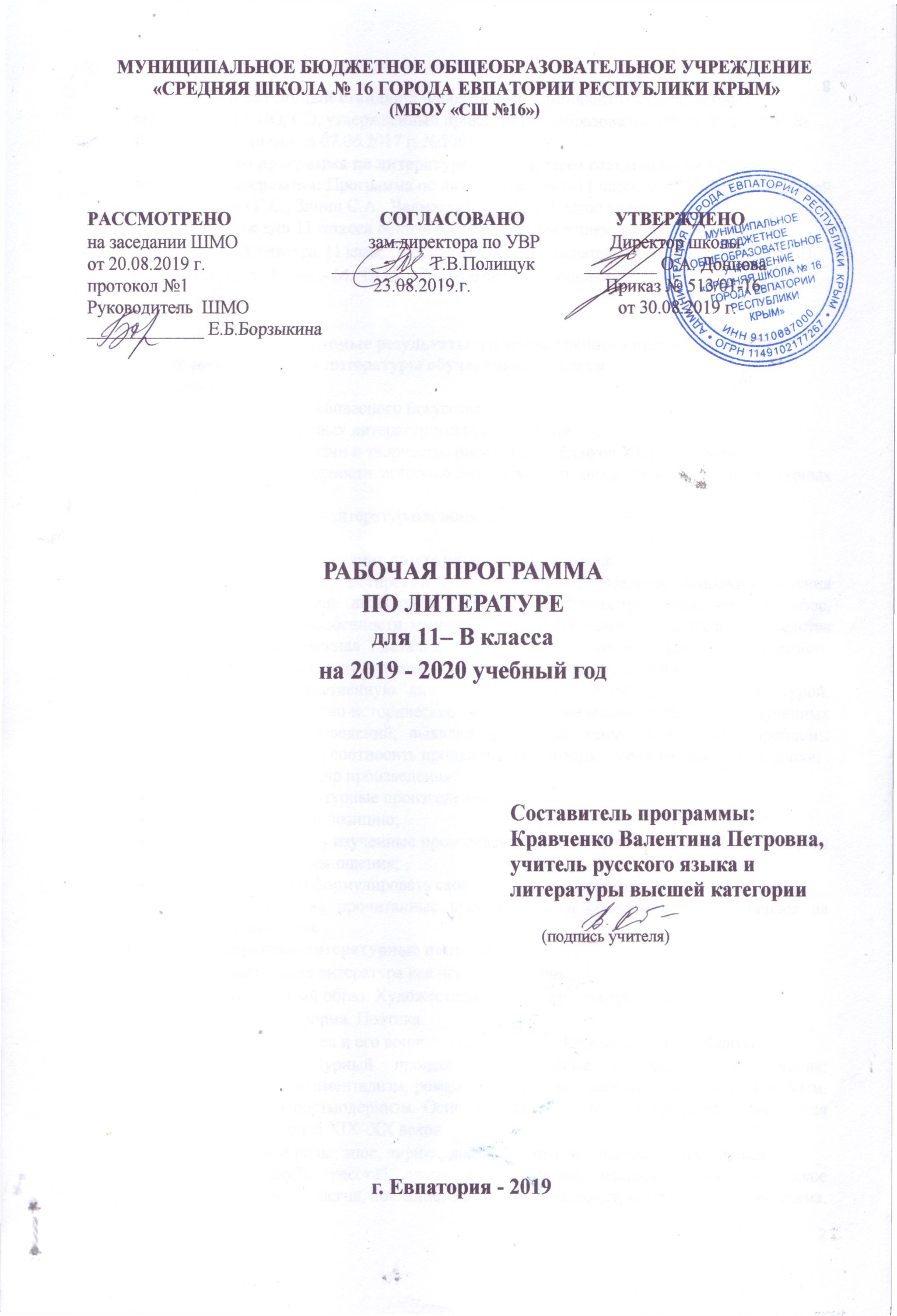  «СРЕДНЯЯ ШКОЛА № 16 ГОРОДА ЕВПАТОРИИ РЕСПУБЛИКИ КРЫМ»(МБОУ «СШ №16»)РАССМОТРЕНО                                 СОГЛАСОВАНО                    УТВЕРЖДЕНОна заседании ШМО                             зам.директора по УВР	          Директор школыот 20.08.2019 г.                            ___________Т.В.Полищук           ________ О.А. Донцова    протокол №1                                         23.08.2019.г.		         Приказ № 513/01-16Руководитель  ШМО      							от 30.08.2019 г.                    _____________ Е.Б.Борзыкина						РАБОЧАЯ ПРОГРАММА ПО ЛИТЕРАТУРЕдля 11– В классана 2019 - 2020 учебный год Составитель программы: Кравченко Валентина Петровна, учитель русского языка и литературы высшей категории ____________________      (подпись учителя)г. Евпатория - 2019Образовательный стандарт: Федеральный компонент государственных стандартов НО, ОО, СО, утвержденный приказом Минобразования РФ от 05.03.2004 № 1089 (с изменениями на 07.06.2017 г. №506).            Рабочая программа по литературе для 11 класса составлена на основе авторской программы: Программа по литературе для 5-11 классов общеобразовательной школы Меркин Г.С., Зинин С.А., Чалмаев В.А., М.: «Русское слово», 2012.             Учебник для 11 класса общеобразовательных учреждений в двух частях: Чалмаев В. И. Литература. 11 класс : учебник для общеобразовательных учреждений : в 2 ч. / В. И. Чалмаев, С. А. Зинин. - М.: ООО  «Русское слово - учебник», 2014. -432с.: ил.- (Инновационная школа). Планируемые результаты изучения учебного предмета В результате изучения литературы обучающийся долженЗнать/ пониматьобразную природу словесного искусства;содержание изученных литературных произведений;основные факты жизни и творчества писателей-классиков Х1Х – ХХ века;основные закономерности историко-литературного процесса и черты литературных направлений;основные теоретико-литературные понятия.Уметьвоспроизводить содержание литературного произведения;анализировать и интерпретировать художественное произведение, используя сведения по истории и теории литературы (тематика, проблематика, нравственный пафос, система образов, особенности композиции, изобразительно-выразительные средства языка, художественная деталь); анализировать эпизод (сцену) изученного произведения, объяснять его связь с проблематикой произведения;соотносить художественную литературу с общественной жизнью и культурой; раскрывать конкретно-историческое и общечеловеческое содержание изученных литературных произведений; выявлять «сквозные темы» и ключевые проблемы русской литературы; соотносить произведение с литературным направлением эпохи;определять род и жанр произведения;сопоставлять литературные произведения;выявлять авторскую позицию;выразительно читать изученные произведения (или их фрагменты), соблюдая нормы литературного произношения;аргументированно формулировать свое отношение к прочитанному произведению;писать рецензии на прочитанные произведения и сочинения разных жанров на литературные темы.Основные теоретико-литературные понятия Художественная литература как искусство слова. Художественный образ. Художественное время и пространство. Содержание и форма. Поэтика. Авторский замысел и его воплощение. Художественный вымысел. Фантастика. Историко-литературный процесс. Литературные направления и течения: классицизм, сентиментализм, романтизм, реализм, символизм, акмеизм, футуризм. Модернизм и постмодернизм. Основные факты жизни и творчества выдающихся русских писателей ХIХ–ХХ веков.Литературные роды: эпос, лирика, драма. Жанры литературы: роман-эпопея,роман, повесть, рассказ, очерк, притча; поэма, баллада, песня; лирическое стихотворение, элегия, послание, эпиграмма, ода, сонет; комедия, трагедия, драма. Авторская позиция. Пафос. Тема. Идея. Проблематика. Сюжет. Фабула. Композиция. Стадии развития действия: экспозиция, завязка, кульминация, развязка, эпилог. Лирическое отступление. Конфликт. Автор-повествователь. Образ автора. Персонаж. Характер. Тип. Лирический герой. Система образов. Речевая характеристика героя: диалог, монолог, внутренняя речь. Сказ. Деталь. Символ. Подтекст. Психологизм. Народность. Историзм. Трагическое и комическое. Сатира, юмор, ирония, сарказм. Гротеск. Язык художественного произведения. Изобразительно-выразительные средства в художественном произведении: сравнение, эпитет, метафора, метонимия. Звукопись: аллитерация, ассонанс. Гипербола. Аллегория. Стиль.Литературная критика.СОДЕРЖАНИЕ УЧЕБНОГО ПРЕДМЕТА1.Введение. (1ч.)      Русская литература XX в. в контексте мировой культуры. Основные темы и проблемы русской литературы XX в. (свобода, духовно-нравственные искания человека, обращение к народу в поисках нравственного идеала, «праведничество», борьба с социальной несправедливостью и угнетением человека). Художественные открытия русских писателей-классиков2.Литература первой половины ХХ века (73ч.)               Обзор русской литературы первой половины XX века  Традиции и новаторство в литературе рубежа XIX-XX вв. Реализм и модернизм. Трагические события первой половины XX в. и их отражение в русской литературе и литературах других народов России. Конфликт человека и эпохи. Развитие реалистической литературы, ее основные темы и герои. Советская литература и литература русской эмиграции. «Социалистический  реализм».  Художественная  объективность  и  тенденциозность в освещении исторических событий. Проблема «художник и власть».           И.А. Бунин. Жизнь и творчество. Лирика И.А. Бунина. Её философичность, лаконизм и изысканность. «Крещенская ночь», «Собака», «Одиночество», «Последний шмель», «Песня», другие стихотворения. «Господин из Сан-Франциско». Обращение писателя к широчайшим социально-философским обобщениям. Поэтика рассказа. Тема любви в рассказах И.А. Бунина. «Чистый понедельник», «Лёгкое дыхание». Своеобразие лирического повествования в прозе писателя. Проблематика и поэтика рассказов И.А. Бунина. Психологизм и особенности «внешней изобразительности» бунинской прозы. «Сны Чанга», другие рассказы.         А.И. Куприн.  Жизнь и творчество. Проблема самопознания личности в повести «Поединок». Трагизм любовной темы в повести «Олеся». Своеобразие изображения природы и духовного мира человека. Трагизм любовной темы в повести «Олеся». Своеобразие изображения природы и духовного мира человека. Проблематика и поэтика рассказа «Гранатовый браслет».          М. Горький.  Жизнь и творчество. Ранние романтические рассказы. «Челкаш». М. Горький. Жизнь и творчество. Ранние романтические рассказы. «Челкаш».  «На дне» как социально-философская драма. Новаторство Горького-драматурга. Сценическая судьба пьесы. Три правды в пьесе «На дне». Её социальная, нравственная, философская проблематика. Смысл названия пьесы.  Серебряный век как своеобразный «русский ренессанс» .  Литературные течения поэзии русского модернизма: символизм, акмеизм, футуризм. Поэты, творившие вне литературных течений: И. Ф. Анненский, М. И. Цветаева        Символизм. Истоки русского символизм.  Истоки русского символизма. Влияние западноевропейской философии и поэзии на творчество русских символистов. Связь с романтизмом. Понимание символа символистами (задача предельного расширения значения слова, открытие тайн как цель нового искусства). Конструирование мира в процессе творчества, идея «творимой легенды». Музыкальность стиха. «Старшие символисты» (В. Я. Брюсов, К. Д. Бальмонт, Ф. К. Сологуб) и «младосимволисты» (А. Белый, А. А. Блок)        В.Я. Брюсов.  Слово о поэте. Брюсов как основоположник символизма. Проблематика и стиль произведений В.Я. Брюсова. «Творчество», «Юному поэту», «Ассаргадон», «Старый викинг», «Работа», «Каменщик»», Грядущие гунны», «Городу», «Хвала человеку».         К. Д. Бальмонт. Жизнь и творчество (обзор).Стихотворения: «Я мечтою ловил уходящие тени...»,  «Безглагольность», «Я в этот мир пришел, чтоб видеть солнце...» (возможен выбор трех других стихотворений).Основные темы и мотивы поэзии Бальмонта. Музыкальность стиха, изящество образов. Стремление к утонченным способам выражения чувств и мыслей.         А. Белый. Жизнь и творчество (обзор). Стихотворения: «Раздумье», «Русь», «Родине» (возможен выбор трех других стихотворений). Интуитивное постижение  действительности. Тема родины, боль и тревога за судьбы России. Восприятие революционных событий.        А.А. Блок . Жизнь и творчество. Блок и символизм. Темы и образы ранней лирики А.А. Блока. «Стихи о Прекрасной Даме». Тема страшного мира в лирике А. Блока. «Незнакомка», «Ночь, улица, фонарь, аптека…», «В ресторане», «Фабрика». Развитие понятия об образе-символе. Тема Родины в лирике А. Блока. «Россия», «На поле Куликовом», «Скифы». Идеал и действительность в художественном мире Блока. «На железной дороге», «О подвигах, о доблести, о славе…», «Когда вы стоите на моём пути…». Ритмы и интонации лирики Блока. Поэма «Двенадцать» и сложность её художественного мира.        Акмеизм.  Истоки акмеизма. Программа акмеизма в статье Н. С. Гумилева «Наследие символизма и акмеизм».  Утверждение акмеистами красоты земной жизни, возвращение к «прекрасной ясности», создание зримых образов конкретного мира.        Футуризм. Манифесты футуризма, их пафос и проблематика. Поэт как миссионер «нового искусства». Декларация о разрыве с традицией, абсолютизация  «самовитого» слова, приоритет  формы над содержанием, вторжение грубой лексики в поэтический язык, неологизмы, эпатаж. Звуковые и графические эксперименты футуристов. Группы футуристов: эгофутуристы (И. Северянин), кубофутуристы (В. В. Маяковский, В. Хлебников), «Центрифуга» (Б. Л. Пастернак).         И. Северянин. Жизнь и творчество (обзор). Стихотворения: «Интродукция», «Эпилог» («Я, гений Игорь-Северянин...»), «Двусмысленная слава» (возможен выбор трех других стихотворений). Эмоциональная взволнованность и ироничность поэзии Северянина, оригинальность его словотворчества.         В. В. Хлебников. Жизнь и творчество (обзор). Стихотворения: «Заклятие смехом», «Бобэоби пелись губы...», «Еще раз, еще раз...» (возможен выбор трех других стихотворений). Слово в художественном мире поэзии Хлебникова. Поэтические эксперименты. Хлебников как поэт-философ.         Н.С. Гумилёв. Жизнь и творчество (обзор).Стихотворения: «Жираф», «Волшебная скрипка», «Заблудившийся трамвай» (возможен выбор трех других стихотворений). Героизация действительности в поэзии Гумилева, романтическая традиция в его лирике. Своеобразие лирических сюжетов. Экзотическое, фантастическое и прозаическое в поэзии.          Крестьянская поэзия. Продолжение традиций русской реалистической крестьянской поэзии XIX в. в творчестве Н. А. Клюева, С. А. Есенина. Н. А. Клюева. Крестьянская тематика, изображение труда и быта деревни, тема родины, неприятие городской цивилизации. Выражение национального русского самосознания. Религиозные мотивы.            А. А. Ахматова. Жизнь и творчество. Стихотворения: «Песня последней встречи», «Сжала руки под темной вуалью...», «Мне ни к чему одические рати...», «Мне голос был. Он звал утешно...», «Родная земля» (указанные стихотворения являются обязательными для изучения). Стихотворения: «Я научилась просто, мудро жить...», «Бывает так: какая-то истома...» (возможен выбор двух других стихотворений). Отражение в лирике Ахматовой глубины человеческих переживаний. Темы любви и искусства. Патриотизм и гражданственность поэзии Ахматовой. Разговорность интонации и музыкальность стиха. Фольклорные и литературные образы и мотивы в лирике Ахматовой. Поэма «Реквием». История создания и публикации. Смысл названия поэмы, отражение в ней личной трагедии и народного горя. Библейские мотивы и образы в поэме. Победа исторической памяти над забвением как основной пафос «Реквиема». Особенности жанра и композиции поэмы, роль эпиграфа, посвящения и эпилога. Сочинение по творчеству А. А. Ахматовой.              0. Э. Мандельштам. Жизнь и творчество (обзор). Стихотворения: «Notre Dame», «Бессонница. Гомер. Тугие паруса...», «За гремучую доблесть грядущих веков...», «Я вернулся в мой город, знакомый до слез...» (указанные стихотворения являются обязательными для изучения). Стихотворения: «Невыразимая печаль», «Tristia» (возможен выбор двух других стихотворений). Историзм поэтического мышления Мандельштама, ассоциативная манера его письма. Представление о поэте как хранителе культуры. Мифологические и литературные образы в поэзии Мандельштама.           М.И. Цветаева. Жизнь и творчество (обзор).Стихотворения:  «Моим стихам, написанным так рано...»,  «Стихи к Блоку» («Имя твое - птица в руке...»), «Кто создан из камня, кто создан из глины...», «Тоска по родине! Давно...» (указанные стихотворения являются обязательными для изучения). Стихотворения: «Идешь, на меня похожий...», «Куст» (возможен выбор двух других стихотворений). Основные темы творчества Цветаевой. Конфликт быта и бытия, времени и вечности. Поэзия как напряженный монолог-исповедь. Фольклорные и литературные образы и мотивы в лирике Цветаевой. Своеобразие поэтического стиля.             В.В. Маяковский.  Жизнь и творчество. Художественный мир ранней лирики поэта. «А вы могли бы?», «Послушайте!», «Скрипка и немножко нервно». Пафос революционного переустройства мира. Сатирический пафос лирики. «Прозаседавшиеся», «Нате!» и другие. «Облако в штанах»»: проблематика и поэтика. Своеобразие любовной лирики В.В. Маяковского. «Лиличка!», «Письмо товарищу Кострову из Парижа о сущности любви», «Письмо Татьяне Яковлевой». Тема поэта и поэзии в творчестве В. Маяковского. «Юбилейное», «Разговор с фининспектором о поэзии», «Сергею Есенину».              С.А. Есенин. Жизнь и творчество. «Гой ты, Русь моя родная!..», «Письмо матери». Тема России в лирике С.А. Есенина. «Я покинул родимый дом…», «Русь Советская»,  «Спит ковыль. Равнина дорогая…», «Возвращение на родину» и другие. Любовная тема в лирике С.А. Есенина. «Не бродить, не мять в кустах багряных …», «Собаке Качалова», «Шаганэ, ты моя Шаганэ…» и другие. Художественный мир сборника «Персидские мотивы. Тема быстротечности человеческого бытия в лирике С.А. Есенина. Трагизм восприятия гибели русской деревни. «Не жалею, не зову, не плачу», «Мы теперь уходим понемногу», «Сорокоуст».                 М.А. Шолохов. Судьба и творчество.  «Донские рассказы». Картины Гражданской войны в романе «Тихий Дон». Проблемы  и герои романа. Трагедия народа и судьба Григория Мелехова в романе «Тихий Дон». Женские судьбы в романе «Тихий Дон». Особенности жанра и художественная форма романа «Тихий Дон».                М.А. Булгаков.  Жизнь и творчество. М.А. Булгаков и театр. Судьбы людей в революции в романе «Белая гвардия» в пьесе «Дни Турбинных». История создания, проблемы и герои романа М.А. Булгакова «Мастер и Маргарита». Жанр и композиция романа.              Б.Л. Пастернак. Жизнь и творчество (обзор). Стихотворения: «Февраль. Достать чернил и плакать!..», «Определение"" поэзии», «Во всем мне хочется дойти...», «Гамлет», «Зимняя ночь» (указанные стихотворения являются обязательными для изучения). Стихотворения: «Снег идет», «Быть знаменитым некрасиво...» (возможен выбор двух других стихотворений). Поэтическая эволюция Пастернака: от сложности языка к простоте поэтического слова. Тема поэта и поэзии (искусство и ответственность, поэзия и действительность, судьба художника и его роковая обреченность на страдания). Философская глубина лирики Пастернака. Тема человека и природы. Сложность настроения лирического героя. Соединение патетической интонации и разговорного языка. Роман «Доктор Живаго» (обзор). История создания и публикации романа. Цикл «Стихотворения Юрия Живаго» и его связь с общей проблематикой романа.               А.П. Платонов. Жизнь и творчество. Повесть «Котлован»: обзор.3. Литература второй половины XX века. (20ч.)                 Обзор русской литературы второй половины XX века (1ч.) Великая Отечественная война и ее художественное осмысление в русской литературе и литературах других народов России. Новое понимание русской истории. Влияние «оттепели» 60-х годов на развитие литературы. Литературно-художественные журналы, их место в общественном сознании. «Лагерная» тема. «Деревенская» проза. Постановка острых нравственных и социальных проблем (человек и природа, проблема исторической памяти, ответственность человека за свои поступки, человек на войне). Обращение к народному сознанию в поисках нравственного идеала в русской литературе и литературах других народов России.Поэтические искания. Развитие традиционных тем русской лирики (темы любви, гражданского служения, единства человека и природы).           А.Т. Твардовский. Жизнь и творчество. Лирика А.Т. Твардовского. Размышление о настоящем и будущем родины. Осмысление темы войны. «Вся суть в одном – единственном завете…», «Письмо матери», «Я знаю, никакой моей вины…» и другие стихотворения.          В. В. Быков. Повесть «Сотников» (возможен выбор другого произведения). Нравственная проблематика произведения. Образы Сотникова и Рыбака, две «точки зрения» в повести. Образы Петра, Демчихи и девочки Баси. Авторская позиция и способы ее выражения в произведении. Мастерство психологического анализа.          Р. Гамзатов. Жизнь и творчество (обзор).Стихотворения: «Журавли», «В горах джигиты ссорились, бывало...» (возможен выбор других стихотворений).Проникновенное звучание темы родины в лирике Гамзатова. Прием параллелизма. Соотношение национального и общечеловеческого в творчестве Гамзатова.            А.И. Солженицын.  Жизнь и творчество. Своеобразие раскрытия «лагерной» темы в творчестве писателя. Повесть «Один  день Ивана Денисовича».             В.Т. Шаламов. Жизнь и творчество. Проблематика и поэтика «Колымских рассказов».            Н.М. Рубцов.  Слово о поэте. Основные темы и мотивы лирики поэта и её художественное своеобразие. «Видение на холме», «Русский огонёк», «Я буду скакать по полям задремавшей отчизны…», «Звезда полей», «В горнице».          В.П. Астафьев.  Взаимоотношения человека и природы в повествовании и рассказах «Царь-рыба». Нравственные проблемы романа «Печальный детектив» (обзор).          В.Г. Распутин.  Нравственные проблемы произведений «Последний срок», «Прощание с Матёрой», «Живи и помни» (по выбору учителя).         И.А. Бродский.  Слово о поэте. Проблемно-тематический диапазон лирики поэта. «Осенний крик ястреба», «На смерть Жукова», «Сонет («Как жаль, что тем, чем стала для меня…»)» или другие стихотворения.         Б.Ш. Окуджава.  Слово о поэте. Военные мотивы в лирике поэта. «До свидания, мальчики». Стихи о Москве. «Ты течёшь, как река. Странное название». Искренность и глубина поэтических интонаций. «Когда мне невмочь пересилить беду…».      Основные направления и тенденции развития  современной литературы. Общий обзор произведений последнего десятилетия.4. Из зарубежной литературы (6ч.) Б. Шоу.  «Дом, где разбиваются сердца». Духовно-нравственные проблемы пьесы. Традиции А.П. Чехова в пьесе Б. Шоу «Пигмалион». Проблема духовного потенциала личности  и его реализации. Сценическая история пьесы.                                                                  Т.С. Элиот.  Слово о поэте. «Любовная песнь Дж. Альфреда Пруфрока». Многообразие мыслей и настроений стихотворения. Средства создания комического.          Э.М. Хемингуэй.  Слово о писателе и его романах. «Восходит солнце», «Прощай, оружие!».          Э.М. Ремарк.  «Три товарища». Трагедия и гуманизм повествования. Своеобразие художественного стиля писателя.5. Проблемы и уроки литературы XX века (2ч.)Произведения для заучивания наизусть в 11 классеИ.А. Бунин. 1- 2 стихотворения (по выбору учащегося).В.Я. Брюсов. 1-2 стихотворения (по выбору учащегося).Н.С. Гумилев. 1-2 стихотворения (по выбору учащегося).А.А. Блок. «Незнакомка», «Россия», «Ночь, улица, фонарь, аптека…».В.В. Маяковский. «А вы могли бы?», «Послушайте!»  С.А. Есенин. «Письмо к матери», «Шаганэ ты моя, Шаганэ!..», «Не жалею, не зову, не плачу…», «Гой ты, Русь моя родная!..».  М.И. Цветаева. «Моим стихам, написанным так рано…» Стихи к Блоку («Имя твоё —птица  в руке…»), «Кто создан из камня, кто создан из глины…».О.Э. Мандельштам. «Notre Dame», «Я вернулся в мой город, знакомый до слёз…».М.И. Цветаева «Моим стихам, написанным так рано...», «Стихи к Блоку», «Кто создан из камня, кто создан из глины...», «Тоска по родине! Давно...».А.А. Ахматова. «Мне ни к чему одические рати…», «Мне голос был…». «Родная земля»Б.Л. Пастернак. «Февраль. Достать чернил и плакать!..», «Определение поэзии», «Во всём мне хочется дойти до самой сути…».Тематическое планированиеКалендарно-тематическое планирование№ раздела и темыНаименование разделов и темКол-во часовКонтрольные работыКонтрольные работыКонтрольные работыРазвитие  речиВнеклассное  чтениеЧтение наизусть№ раздела и темыНаименование разделов и темКол-во часовКлассное сочинениеДомашнее сочинениеКонтрольная работаРазвитие  речиВнеклассное  чтениеЧтение наизусть1.Введение.  12.Литература первой половины  ХХ века7332121173.Литература второй половины  XX века.201334.Из зарубежной литературы 625.Проблемы и уроки литературы XX века 2Итого:10232115617№ п/п№ п/пДатаДатаТема урокаЧтение наизустьпланфактпланфактТема урокаЧтение наизусть                                                        1.Введение.  (1 ч.)                                                        1.Введение.  (1 ч.)                                                        1.Введение.  (1 ч.)                                                        1.Введение.  (1 ч.)                                                        1.Введение.  (1 ч.)1.02.09Русская литература XX века в контексте мировой культуры.2.Литература первой половины ХХ века (73ч.)2.Литература первой половины ХХ века (73ч.)2.Литература первой половины ХХ века (73ч.)2.Литература первой половины ХХ века (73ч.)2.Литература первой половины ХХ века (73ч.)2.Литература первой половины ХХ века (73ч.)2.04.09 Обзор русской литературы первой половины XX века. Традиции и новаторство.3.06.09 И.А.Бунин. Жизнь и творчество (обзор).4.09.09 Лирика И.А. Бунина. Её философичность, лаконизм и изысканность. «Крещенская ночь», «Собака», Одиночество».1-2 стихотворения по выбору учащихся5.11.09И.А.Бунин. «Господин из Сан-Франциско». 6.13.09Обращение писателя к широчайшим социально-философским обобщениям. 7.16.09И.А.Бунин. Тема любви в рассказах  «Чистый понедельник», «Лёгкое дыхание».8.18.09Р.р. № 1.  Анализ эпизода прозы И.А.Бунина.9.20.09 А.И. Куприн. Жизнь и творчество. Проблема самопознания личности в повести «Поединок».10.23.09 А.И. Куприн. Проблематика и поэтика рассказа «Гранатовый браслет».11.25.09 Вн. чт. №1. А.И. Куприн. Трагизм любовной темы в повести «Олеся».12.27.09 Своеобразие изображения природы и духовного мира человека.13.30.09 Р.р. № 2. Подготовка к контрольному домашнему сочинению 1.14.02.10М. Горький. Жизнь и творчество. Ранние романтические рассказы.15.04.10Рассказ «Старуха Изергиль». Тема поиска смысла жизни. Проблема гордости и свободы.16.07.10Р.р. №3. М. Горький. «Челкаш». Анализ эпизода.17.09.10М. Горький. «На дне» как социально-философская драма. Новаторство Горького-драматурга. 18.11.10М. Горький. Три правды в пьесе «На дне».19.14.10Смысл названия пьесы М.Горького «На дне».20.16.10Р.р. № 4. Подготовка к классному контрольному сочинению №1 по творчеству А.М. Горького.21.18.10Р.р. № 5.  Написание классного контрольного сочинения №1 по творчеству М.Горького. 22.21.10Серебряный век как своеобразный «русский ренессанс».23.23.10Символизм. Истоки русского символизма. Влияние западноевропейской философии и поэзии на творчество русских символистов.24.25.10 В.Я. Брюсов. Слово о поэте. Брюсов как основоположник символизма.1-2 стихотворения по выбору учащихся25.28.10 К. Д. Бальмонт. Жизнь и творчество (обзор).26.30.10 А. Белый. Жизнь и творчество (обзор).27.06.11 А.А. Блок.  Жизнь и творчество. Блок и символизм. 28.08.11 А.А. Блок. Темы и образы ранней лирики.  «Стихи о Прекрасной Даме». А.А. Блок «Незнакомка»29.11.11Тема страшного мира в лирике А. Блока.  «Ночь, улица, фонарь, аптека».А.А. Блок «Ночь, улица, фонарь…»30.13.11 Тема Родины в лирике А. Блока. «Россия», «На поле Куликовом», «Скифы». А.А. Блок «Россия»31.15.11 Идеал и действительность в художественном мире Блока.  «О подвигах, о доблести, о славе».32.18.11 А.А. Блок. Поэма «Двенадцать» и сложность её художественного мира.33.20.11 Р.р. № 6.  Ритмы и интонации лирики Блока. Анализ лирического произведения.34.22.11Р.р. № 7. Подготовка к классному контрольному сочинению №2 по творчеству А.А. Блока.35.25.11Р.р. № 8.  Написание классного контрольного сочинения №2 по творчеству А.А.Блока.36.27.11Акмеизм. Истоки акмеизма. Программа акмеизма в статье Н. С. Гумилева «Наследие символизма и акмеизм».  37.29.11Футуризм. Манифесты футуризма, их пафос и проблематика.38.02.12 И. Северянин. Жизнь и творчество (обзор). Стихотворения: «Я, гений Игорь-Северянин...», «Поэза странностей жизни».39.04.12 В. В. Хлебников. Жизнь и творчество (обзор). Стихотворения: «Заклятие смехом», «Бобэоби пелись губы...».40.06.12 Н.С. Гумилёв. Жизнь и творчество (обзор). Стихотворения: «Жираф», «Волшебная скрипка».1-2 стихотворения по выбору учащихся41.09.12 Крестьянская поэзия. Продолжение традиций русской реалистической крестьянской поэзии XIX в. в творчестве Н. А. Клюева, С. А. Есенина. 42.11.12А. А. Ахматова. Жизнь и творчество. 43.13.12А.А. Ахматова. Стихотворения: «Песня последней встречи», «Сжала руки под темной вуалью». А.А. Ахматова «Мне ни к чему одические рати...», «Мне голос был. Он звал утешно...»44.16.12А. А. Ахматова. Отражение в лирике глубины человеческих переживаний.А.А. Ахматова «Родная земля»45.18.12А. А. Ахматова. Патриотизм и гражданственность поэзии Ахматовой. Поэма «Реквием». Смысл названия поэмы.46.20.12Р.р. № 9.  А. А. Ахматова. «Реквием». Особенности жанра и композиции поэмы. Подготовка к контрольному домашнему сочинению №2.47.23.12 0. Э. Мандельштам. Жизнь и творчество (обзор). Стихотворение «Notre Dame».О.Э. Мандельштам «Notre Dame», 48.25.12 0.Э.Мандельштам. Историзм поэтического мышления. Мифологические и литературные образы в его  поэзии.О.Э. Мандельштам «Я вернулся в мой город, знакомый до слез...»49.27.12М.И.Цветаева. Жизнь и творчество (обзор). 50.М.И.Цветаева. Основные темы творчества. Конфликт быта и бытия, времени и вечности. 51. М.И.Цветаева. Поэзия как напряженный монолог-исповедь. Своеобразие поэтического стиля.52. В.В. Маяковский.  Жизнь и творчество. Художественный мир ранней лирики поэта.             53. В.В. Маяковский.  Пафос революционного переустройства мира. В.В. Маяковский «А вы могли бы?» 54. В.В. Маяковский. Сатирический пафос лирики.В.В. Маяковский «Послушайте!»55. В.В. Маяковский. «Облако в штанах»»: проблематика и поэтика. 56.Р.р. №10.  В.В. Маяковский. Своеобразие любовной лирики. Анализ стихотворения.57. С.А. Есенин. Жизнь и творчество.  С.А. Есенин «Письмо матери».58. Тема России в лирике С.А. Есенина. «Я покинул родимый дом…», «Русь Советская».  59.Любовная тема в лирике С.А. Есенина. С.А.Есенин  «Шаганэ ты моя, Шаганэ!..», 60.С.А. Есенин. Трагизм восприятия гибели русской деревни.С.А.Есенин «Не жалею, не зову, не плачу», 61.М.А. Шолохов. Судьба и творчество. Картины Гражданской войны в романе «Тихий Дон».62.Трагедия народа и судьба Григория Мелехова в романе «Тихий Дон».63.Женские судьбы в романе. Особенности жанра и художественная форма.64. М.А. Булгаков. Жизнь и творчество. Судьбы людей в революции в романе «Белая гвардия», в пьесе «Дни Турбинных». 65.М.А. Булгаков. «Мастер и Маргарита». История создания. Проблематика романа.66.М.А. Булгаков. «Мастер и Маргарита». Жанр и композиция романа. Тема творчества в романе.67. М.А. Булгаков. «Мастер и Маргарита». Тема Добра и Зла.68.Р.р. №11.  Подготовка к классному контрольному сочинению №3 по роману  М.А. Булгакова  «Мастер и Маргарита». 69.Р.р. №12. Написание классного контрольного сочинение №3  по роману  М.А. Булгакова  «Мастер и Маргарита».70. Б.Л. Пастернак. Жизнь и творчество (обзор). 71. Б.Л.Пастернак. Поэтическая эволюция Пастернака: от сложности языка к простоте поэтического слова. Б.Л.Пастернак «Февраль. Достать чернил и плакать!..», «Определение поэзии»72.Философская глубина лирики Пастернака. Тема человека и природы. Б.Л.Пастернак «Во всём мне хочется дойти до самой сути…».73.Б.Л.Пастернак. Роман «Доктор Живаго» (обзор). История создания и публикации романа. 74. А.П. Платонов. Жизнь и творчество. Повесть «Котлован»: обзор.3. Литература второй половины XX века. (20ч.)3. Литература второй половины XX века. (20ч.)3. Литература второй половины XX века. (20ч.)3. Литература второй половины XX века. (20ч.)3. Литература второй половины XX века. (20ч.)3. Литература второй половины XX века. (20ч.)75.Обзор русской литературы второй половины XX в.76.А.Т. Твардовский. Жизнь и творчество. 77.Р.р. №13. Лирика А.Т. Твардовского. Размышление о настоящем и будущем родины. 78.В. В. Быков. Повесть «Сотников» Нравственная проблематика произведения. 79.Образы Сотникова и Рыбака, две «точки зрения» в повести. Образы Петра, Демчихи и девочки Баси. 80.Р. Гамзатов. Жизнь и творчество (обзор). Соотношение национального и общечеловеческого в творчестве.   81.Р.р. № 14. Проникновенное звучание темы родины в лирике Гамзатова.82.А.И. Солженицын. Жизнь и творчество. Повесть «Один день Ивана Денисовича».83.А.И. Солженицын. Своеобразие раскрытия «лагерной» темы в творчестве писателя. 84.Вн. чт. №2. Роман «Архипелаг Гулаг» (фрагменты).  Отражение в романе трагического опыта русской истории.85.В.Т. Шаламов. Проблематика и поэтика «Колымских рассказов».86.Н.М. Рубцов. Слово о поэте. Основные темы и мотивы лирики поэта.87.В.П. Астафьев. Взаимоотношения человека и природы в повествовании и рассказах «Царь-рыба».88.Вн. чт. №3. В.П. Астафьев. Нравственные проблемы романа «Печальный детектив» (обзор).89. В.Г. Распутин. Нравственные проблемы произведения «Прощание с Матёрой».90.И.А. Бродский. Слово о поэте. Стихотворения «Осенний крик ястреба», «Сонет».91.Б.Ш. Окуджава. Слово о поэте. Военные мотивы в лирике поэта. 92. Р.р. №15. Б.Ш. Окуджава. Искренность и глубина поэтических интонаций.93.Вн. чт. №4. Б. Васильев «Завтра была война».94.Итоговая контрольная работа № 1   по теме «Русская литература второй половины ХХ века».4. Из зарубежной литературы (6ч.)4. Из зарубежной литературы (6ч.)4. Из зарубежной литературы (6ч.)4. Из зарубежной литературы (6ч.)4. Из зарубежной литературы (6ч.)4. Из зарубежной литературы (6ч.)95.Вн. чт. №5. Б. Шоу. «Дом, где разбиваются сердца». Духовно-нравственные проблемы пьесы. 96.Б. Шоу. «Пигмалион». Проблема духовного потенциала личности  и его реализации. Сценическая история пьесы.                                                                  97.Т.С. Элиот. Слово о поэте. «Любовная песнь Дж. Альфреда Пруфрока». Многообразие мыслей и настроений стихотворения. 98.Э.М. Хемингуэй. Слово о писателе и его романах.  «Прощай, оружие!» (Обзор).99.Вн. чт. №6. Э.М. Хемингуэй «Старик и море» (фрагменты).100.Э.М. Ремарк.  «Три товарища». Трагедия и гуманизм повествования.                         5. Проблемы и уроки литературы XX века (2ч.)                         5. Проблемы и уроки литературы XX века (2ч.)                         5. Проблемы и уроки литературы XX века (2ч.)                         5. Проблемы и уроки литературы XX века (2ч.)                         5. Проблемы и уроки литературы XX века (2ч.)                         5. Проблемы и уроки литературы XX века (2ч.)101.Основные направления и тенденции развития  современной литературы. 102.Проблемы и уроки литературы XX века. Обобщающий урок.